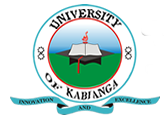 UNIVERSITY OF KABIANGAUNIVERSITY EXAMINATIONS2014/2015 ACADEMIC YEARFOURTH YEAR SECOND SEMESTER EXAMINATIONFOR THE DEGREE OF BACHELOR OF SCENCE IN BIOCHEMISTRYCOURSE CODE: BIO 418COURSE TITLE: APPLIED BIOCHEMISTRYDATE: 28TH APRIL, 2015TIME: 9.00 A.M-12.00 NOONINSTRUCTIONS TO CANDIDATES:Answer ALL Questions. Illustrate your answers with diagrams where applicable.Define the following terms:Primary metabolite and secondary metabolite. (2 marks)Malt and adjunct. (2 marks)Describe the contrast between the production of a primary and secondary metabolite. (10 marks)Describe the biochemistry of seed germination in beer making.(6 marks)What factors are considered when identifying a microorganism for industrial process? (4 marks)What factors are considered when growing microbes in fermenters? (6 marks)Discuss the industrial production of L-glutamic acid. (10 marks)Describe the ensiling process. (10 marks)Outline some of the undesired microorganism known in the ensiling process. (10 marks)Explain the industrial manufacture of beer using barley. (10 marks) 